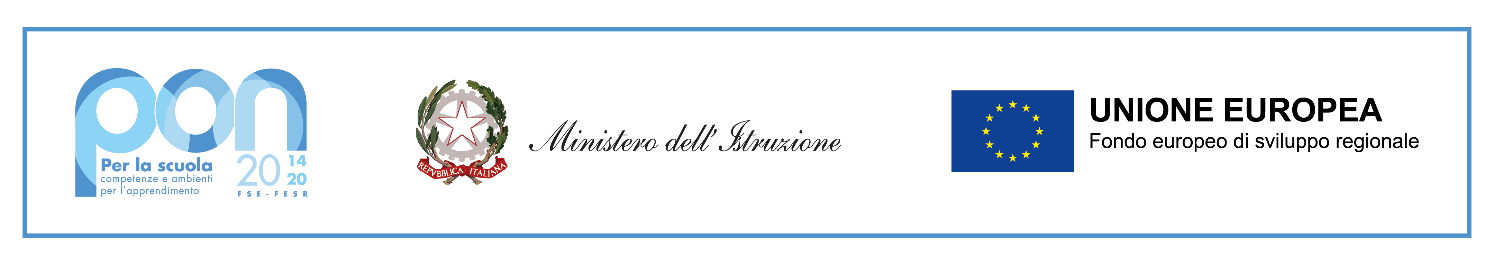 Istituto Comprensivo Dosolo Pomponesco Viadana
Via Colombo, 2 – tel 0375 800 041
46030 San Matteo Delle Chiaviche
Sito:www.icdosolopomponescoviadana.edu.it
Email:mnic83000q@istruzione.it Pec:mnic83000q@pec.istruzione.itProt. Vedi intestazioneAl DSGAAll’Albo Istituzione ScolasticaSito Web: www.icdosolopomponescoviadana.edu.itOGGETTO: Nomina per l’incarico di supporto organizzativo e gestionale e di  rendicontare e certificare le spese relative al Programma Operativo Complementare (POC) “Per la Scuola, competenze e ambienti per l’apprendimento” 2014-2020 finanziato con il Fondo di Rotazione (FdR)- Obiettivo Specifico 10.1.1A  - 10.2.2A Interventi per il successo scolastico degli studenti – Laboratorio di teatro – CUP H64C22000100001         Laboratorio multilinguistico – CUP H64C22000200001                                                                                                                                  IL DIRIGENTE SCOLASTICOVISTO l’Avviso pubblico prot.n. 33956 del 18/05/2022 finalizzato alla realizzazione di percorsi educativi volti al potenziamento delle competenze delle studentesse e degli studenti e per la socialità e l’accoglienzaVISTE le delibere degli OO.CC. competenti, relative alla presentazione della candidatura e alla realizzazione del progetto con inserimento nel P.T.O.F. in caso di ammissione al finanziamento (Consiglio di Istituto – delibera n° 26/2022 del 31/05/2022); VISTA la candidatura nr. 1079243VISTA la nota Prot. n. AOOGABMI-53714 del 21/06/2022 di autorizzazione progetto codice 10.1.1A -FDRPOC-LO-2022-54 Arte e scrittura creativa e teatro per un importo di € 15.246,00 e progetto codice 10.2.2 A-FDRPOC-LO2022-74 Competenze di base per un importo complessivo di € 50.820,00 VISTA nota prot. n. AOODGEFID 31732 del 25/07/2017, contenente l’Aggiornamento delle linee guida dell’Autorità di Gestione per l’affidamento dei contratti pubblici di servizi e forniture di importo inferiore alla soglia comunitaria diramate con nota del 13 gennaio 2016, n. 1588; VISTI i Regolamenti UE e tutta la normativa di riferimento per la realizzazione del suddetto progetto; VISTE le indicazioni del MIUR per la realizzazione degli interventi; VISTE le schede dei costi per singolo modulo; VISTO il D.L. 129/2018 “Regolamento concernente le istruzioni generali sulla gestione amministrativo contabile delle Istituzioni Scolastiche; VISTO il D.P.R. n. 275/1999 recante norme in materia di autonomia delle Istituzioni Scolastiche;RILEVATA la necessità del supporto contabile e gestionale e di rendicontare e certificare la spesa per ottenere un’adeguata gestione economica del progetto in oggetto; CONSIDERATO il ruolo apicale del Direttore dei Servizi Generali Amministrativi e delle competenze acquisite;ASSEGNAAl DSGA Simona Chiva che presta servizio presso questa Istituzione Scolastica, l’incarico di supporto organizzativo e gestionale e di rendicontare e certificare le spese di attuazione del progetto Programma Operativo Complementare (POC) “Per la Scuola, competenze e ambienti per l’apprendimento” 2014-2020 finanziato con il Fondo di Rotazione (FdR)- Obiettivo Specifico 10.1.1A  - 10.2.2A Interventi per il successo scolastico degli studenti – Laboratorio di teatro – CUP H64C22000100001         Laboratorio multilinguistico – CUP H64C22000200001                                                                                                                                  L’incarico prevede n.60 ore, pagatesecondo il CCNL, compenso orario di euro 18,50 per un totale di euro 1.110,00 lordo dipendente su cui graveranno le ritenute di legge.Per accettazione: Il DSGASimona Chiva                                                                                                  Il Dirigente Scolastico                                                                                                    Sandra Sogliani